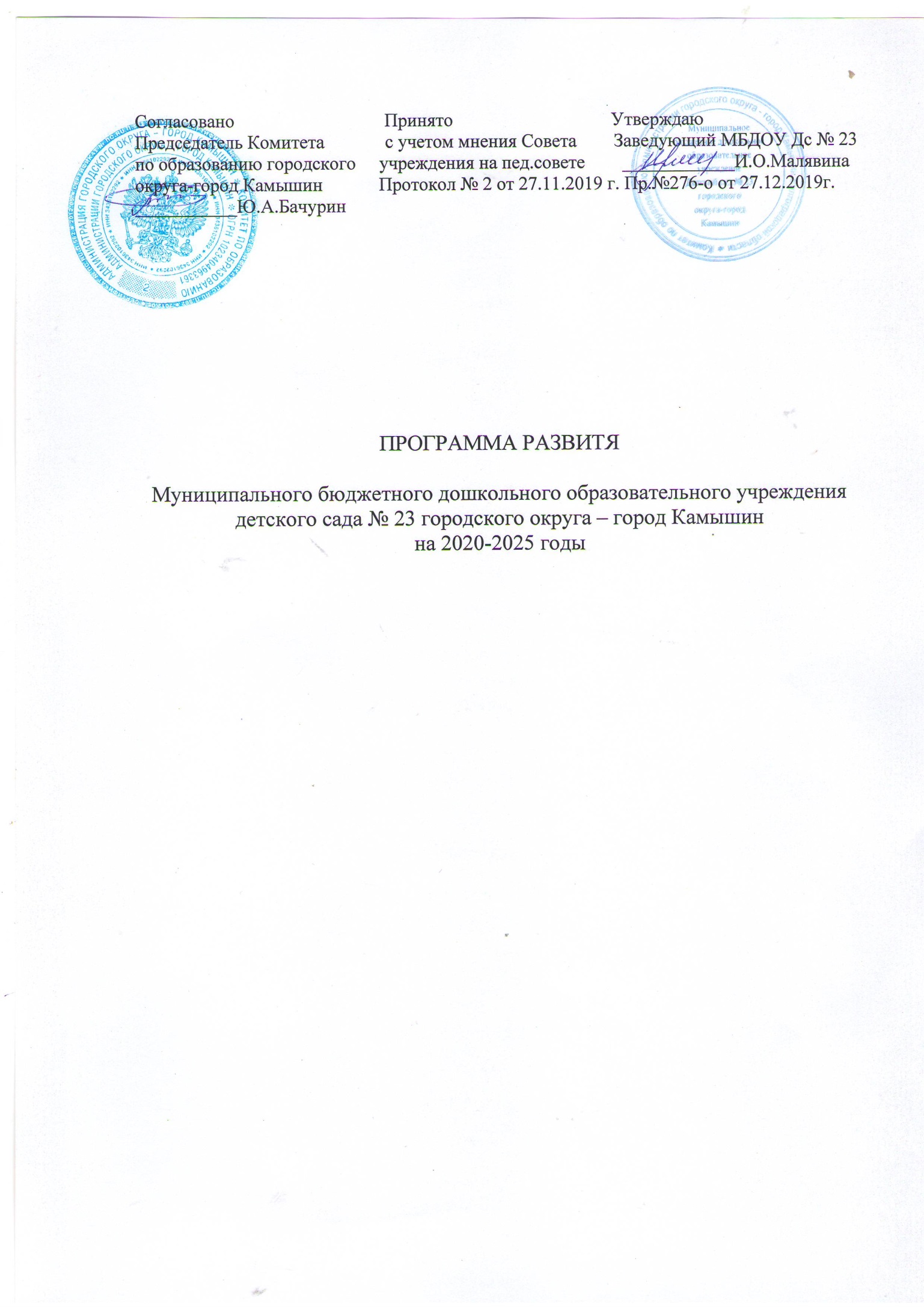 СодержаниеПояснительная записка	Изменение требований к качеству дошкольного образования обусловлены изменяющейся социокультурной ситуацией развития детства, направлениями социально-экономического развития Российской Федерации, модернизацией системы дошкольного образования РФ, изменением нормативно-правовой базы дошкольного образования. В соответствии с новыми требованиями к качеству образовательный процесс в дошкольной организации должен стать комплексным и целостным процессом развития ребенка, охватывающим все области и направления развития: личностное, физическое, когнитивное, социальное, эмоциональное и другие.Целевыми установками образовательной  политики государства на современном этапе стало осуществление комплекса мероприятий, направленных на повышение качества образовательной услуги, рост профессиональной компетентности педагога – как основного ресурса развития системы образования. Эффективное решение этих задач возможно только в учреждении, готовом работать в инновационном режиме, конкурентоспособном на рынке образовательных услуг города. Программа развития  Муниципального бюджетного дошкольного образовательного учреждения  Детский сад  № 23 городского округа город Камышин (далее ДОУ) была спроектирована исходя из конкретного анализа исходного состояния дошкольного учреждения, территориальной специфики (возможности внешнего окружения дошкольного учреждения), специфики контингента детей, потребности родителей воспитанников в образовательных услугах, а также с учетом предполагаемых рисков, возможных в процессе реализации программы. Приняв за основу идею самоценности дошкольного периода детства, мы считаем, что педагогический процесс необходимо строить в двух взаимосвязанных направлениях - подготовка ребенка к будущей жизни и забота о его полноценном детстве. При разработке программы был использован проектно-целевой метод, когда каждая задача преобразовывается в целевой проект. Совокупность проектов образует собой двигатель развития ДОУ, каждый проект имеет свою систему целей и задач, систему мероприятий и сроки реализации и ресурсы. Совокупность результатов этих проектов составляют общий результат программы.Выбор именно этого подхода является следствием осмысления преимуществ  проектной деятельности и освоения проектной технологии, как наиболее адекватной в современном управлении.Анализ проблемы, на решение которой направлена ПрограммаАктуальность создания   программы развития ДОУ обусловлена:- государственной политикой в области образования – повышением доступностикачественного образования, соответствующего требованиям инновационногоразвития экономики, современным потребностям общества и каждого гражданина.- принятием нового Закона «Об образовании в Российской Федерации»;                          - введением Федерального  государственного образовательного стандарта     дошкольного образования.   Для этого требуется:
- повышение качества образования;
- разработка и внедрение новых педагогических технологий;
- сохранение и укрепление здоровья воспитанников, применение    здоровьесберегающих технологий в образовательном процессе Учреждения;
- активизация адресной  работы с семьями, которая позволит удовлетворить    индивидуальные запросы родителей. Основное предназначение программы:Определение факторов, затрудняющих реализацию образовательной деятельности ДОУ, и факторов, представляющих большие возможности для достижения поставленных целей развития ДОУ. Построение целостной концептуальной модели будущего дошкольного учреждения, ориентированного на обеспечение равных возможностей для полноценного развития каждого ребенка в период дошкольного детства в образовании, развитии, поддержании и укреплении здоровьяОпределение направлений и содержания инновационной деятельности учреждения. Готовность педагога к вхождению в инновационную деятельность. Составляющие  профессиональной готовности к инновационной деятельности; уровень теоретических знаний по основам инновационной деятельности владение методикой реализации задач инновационной деятельности; владение приемами оценки результатов инновационной деятельности владение способами оформления результатов инновационной деятельности.       Формирование сбалансированного ресурсного (нормативно-правового, научно-методического, кадрового и финансового) обеспечения, сопряжение его с целями и действиями деятельности ДОУ. Обеспечение условий для непрерывного повышения профессионализма всех субъектов образовательной деятельности ДОУ. Качественные характеристики программыАктуальность - обусловлена реализуемой в настоящий момент в образовательной системе Российской Федерации модернизацией дошкольного образования, переосмыслением социокультурной ситуации развития дошкольников, задачами образования в период дошкольного детства, научными исследованиями, корректирующими представления о детском развитии, и, как следствие, формированием новых представлений о качестве дошкольного образования на современном этапе социально-экономического развития страны. Основным средством реализации изменений  и повышения качества дошкольного образования является преобразование предметно – пространственной развивающей среды  дошкольного учреждения в организованное жизненное пространство, способное обеспечить социально- культурное становление, дошкольника, его способностей, удовлетворить потребности актуального и ближайшего творческого развития ребенка.В рамках современных тенденций развития российского дошкольного образования возможны разные варианты создания развивающей  предметно- пространственной среды при условии, что учитывается возрастная и гендерная специфика для реализации образовательной программы дошкольного образования.Прогностичность - данная программа отражает в своих целях и планируемых действиях не только настоящие, но и будущие требования к дошкольному учреждению. Наряду с этим просчитываются и риски, возникновение которых возможно при реализации программы, намечается соответствие программы изменяющимся требованиям и условиям, в которых она будет реализоваться. Рациональность - программой определены цели и способы получения максимально возможных результатов. Реалистичность - программа призвана обеспечить соответствие между желаемым и возможным, т.е. между целями программы и средствами их достижений. Целостность - наличие в программе всех структурных частей, обеспечивающих полноту состава действий, необходимых для достижения цели (проблемный анализ, концептуальные положения и стратегия развития, план действий и предполагаемые результаты). Контролируемость - в программе определены конечные и промежуточные цели и задачи, которые являются измеримыми, сформулированы критерии оценки результатов развития ДОУ.Нормативно-правовая адекватность - соотнесение целей программы и планируемых способов их достижения с законодательством федерального, регионального и местного уровней. Индивидуальность - программа нацелена на решение специфических (не глобальных) проблем ДОУ при максимальном учете и отражении особенностей детского сада, запросов и потенциальных возможностей педагогического коллектива, социума и родителей Новизна  - обусловлена выбором в качестве основы для разработки ООП ДОО инновационного для российского дошкольного образования решения актуальных проблем комплексной модернизации образовательной деятельности ДОО новейшей комплексной образовательной программы дошкольного образования «Вдохновение». Понятийный аппарат•	Педагогическая инновация - нововведение в педагогическую деятельность, имеющее целью повышение ее эффективности.•	Инновационный потенциал - мера готовности организации выполнить задачи, обеспечивающие достижение выбранной инновационной цели.•	Инновационный климат - состояние среды организации, способствующее или противодействующее достижению выбранной цели.•	Инновационная активность - интенсивность осуществления субъектами инновационной деятельности.ПАСПОРТ ПРОГРАММЫ РАЗВИТИЯОсновные целевые индикаторы Программы:реализация в ДОУ ФГОС дошкольного образования; число педагогов и специалистов, участвующих в инновационных процессах, владеющих и использующих в своей практике ИКТ; эффективные, современные технологии; число педагогов, имеющих высшее педагогическое образование, высшую и первую квалификационную категорию;участие педагогического коллектива ДОУ в распространении опыта на муниципальном, региональном и федеральном уровне и формирование имиджа ДОУ;число воспитанников, имеющих стойкую положительную динамику в состоянии здоровья;оценка качества дошкольного образования (показатели мониторинга);число воспитанников, участвующих в педагогических событиях муниципального, регионального и федерального уровня;число выпускников ДОУ успешно усваивающих образовательную программу школы; их социализированность  в условиях школы (ежегодно, по итогам 1 полугодия);число воспитанников, занятых в системе дополнительного образования; удовлетворённость услугами дополнительного образования;число семей, охваченных  системой специальной помощи детям раннего возраста, и  их удовлетворённость;удовлетворённость семей воспитанников ДОУ услугами, которые оказывает им ДОУ;число социальных партнёров, их необходимость и достаточность, качественные показатели  совместных  проектов;качественные и количественные изменения в материально-технической базе ДОУ;финансовая стабильность, рост заработной платы и стимулирующих выплат педагогам и специалистам, привлечение внебюджетных средств.I.ИНФОРМАЦИОННО-АНАЛИТИЧЕСКАЯ СПРАВКАОбщие сведения о ДОУМуниципальное бюджетное дошкольное образовательное учреждение Детский сад   № 23 городского округа-город Камышин, расположено по адресу: 403876 Волгоградская область, город Камышин, 5 мкр-н, дом 75  телефоны: 8 (84457) 5-65-41, E-mail: dou23kam@yandex.ru  Сайт в интернете: detsad23-kam.ruУчредитель: Комитет по образованию городского округа – город КамышинЗаведующий МБДОУ Дс № 23 – Малявина Ирина Олеговна, высшая квалификационная категорияЗдание ДОУ типовое,  двухэтажное, кирпичное. Согласно специфике дошкольного учреждения режим пребывания детей в детском саду пятидневный, длительность пребывания воспитанников 12 часов с 7.00 – 19.00. Проектная мощность – 14 групп, 350  детей.  Фактическая мощность – 12 групп (из них: 1-группа младенческого возраста, 1-группа раннего возраста, 1 – первая младшая группа , 2 -  вторых младших группы, 2-  средних группы, 1-  старшая группа, 1 –старшая группа компенсирующей (логопедической направленности) , 2 -  подготовительных к школе групп), 1- подготовительная группа компенсирующей (логопедической направленности), 231 ребёнок.Детский сад реализует основную общеобразовательную программу дошкольного образования с приоритетным осуществлением деятельности по нравственно-патриотическому направлению.Краткая история дошкольной образовательной организацииМуниципальное бюджетное дошкольное образовательное учреждение Детский сад   № 23 введено в эксплуатацию 1 апреля  1986 годаХарактеристика социального окружения ДОУДошкольное образовательное учреждение находится в одном из жилых микрорайонов города, что способствует удовлетворению  потребности  родителей в образовательных услугах. Дошкольное учреждение взаимодействует с объектами социального окружения на основании взаимных договоров и содержательных планов работы через разные формы и виды совместной деятельности. В ближайшем окружении от детского сада находятся: МБОУ ССШ № 7, МБДОУ Дс № 48, МБУ ЦРДМ « СПЕКТР» . Такое удобное расположение даёт нам возможность привлекать ресурсы социального партнерства для разностороннего развития наших воспитанников, их социализации, а также совместно с вышеперечисленными организациями и семьями воспитанников разрабатывать и реализовывать различные социальные проекты, акции и мероприятия социального характера.Характеристика состава воспитанниковВ  2019-2020  уч. году в ДОУ функционирует  12 групп:Таблица № 1Характеристика семей воспитанниковОбщее число семей – 221Таблица №2 Социальный статус семейТаблица №3 Образовательный уровень родителейТаблица № 4Кадровое обеспечение образовательного процесса.Педагогический коллектив состоит из 20 человек, из них:Старший воспитатель – 1;Воспитатели – 15 чел.;Музыкальный руководитель – 2 чел.;Инструктор по физической культуре – 1чел.;Учитель-логопед – 1 человекУкомплектованность:- общая – 80%;- штатная – 80%;- наличие совместителей – нет.Образовательный уровень педагогических работников ДОУ:- Высшее образование – 8 чел., 40%;- Среднее профессиональное – 12 чел., 60%.Уровень квалификации педагогических работников ДОУ:- высшая кв. категория – 5 чел-25 %- I кв. категория – 5 чел-25%;- II кв. категория (соответствие занимаемой должности) –9 чел- 45%;- без кв. категории – 1 чел, 1%.Образовательная деятельность дошкольного учрежденияОсновной целью деятельностью МБДОУ Детский сад № 23 является: формирование у детей физических, интеллектуальных, личностных качеств, обеспечивающих готовность ребенка к школьному обучению.Задачи:- обеспечение ребенку возможности радостно и содержательно проживать дошкольные годы; - обеспечение охраны и укрепления его здоровья (как физического, так и психического); - всестороннее и своевременное психическое развитие; - формирование активного и бережно-уважительного отношения к окружающему миру; -  приобщение к основным сферам человеческой культуры (труду, знаниям, искусству, морали).Приоритетными направлениями деятельности детского сада в работе с детьми являются:- обеспечение всем воспитанникам детского сада равных стартовых возможностей для обучения, развития и воспитания; - художественно-эстетическое и познавательно-речевое развитие детей;- нравственно-патриотическое воспитание детей;- физическое развитие и оздоровление подрастающего поколения.Приоритетными направлениями и в соответствии с лицензией обусловлен выбор общеобразовательных программ (Лицензия на образовательную деятельность: серия 34 Л01 №104 регистрационный  №000865, выданная Комитетом по образованию и науки Администрации Волгоградской области 07.11.2018 года):Программа «От рождения до школы » под ред. Н.Е.ВераксыРегиональная  программа «Воспитание маленького волжанина» (автор Е.С. Евдокимова) Парциальная программа по изобразительной деятельности: «Цветные ладошки» (автор И.А.Лыкова)Программы, реализуемые в МБДОУ, скоординированы таким образом, что целостность педагогического процесса обеспечивается полностью.     Состав образовательных дисциплин, учебно-программного материала  регламентируются учебным планом, утверждённым заведующей и принятым решением педагогического совета ДОУ:Таблица № 52. ПРОБЛЕМНЫЙ АНАЛИЗ ДЕЯТЕЛЬНОСТИМБДОУ Детский сад  № 232.1 Анализ результатов охраны и укрепления физического и психического здоровья воспитанниковСостояние здоровья детей основной фактор благополучия и успешности наших воспитанников. В ДОУ разработана система физкультурно-оздоровительной работы, схема проведения закаливающих процедур, схема организации двигательного режима.Характеристика состава воспитанников по здоровью               Таблица № 6Показатель заболеваемости воспитанников МБДОУ Дс № 23за период 2017-2019 годыСравнительный анализ данных мониторинга за последние 3 года, показал положительную динамику уровня развития физических качеств детей, что подтверждает эффективность использования здоровьесберегающих технологии в физкультурно-оздоровительную работу в ДОУ.Высокий показатель обусловлен: созданием в ДОУ оптимальных условий и удовлетворительной материальной базы для физического совершенствования;- организацией в группах спортивных центров, оснащённых атрибутикой дляподвижных игр и двигательной активности в группе и на прогулке;- организацией в ДОУ развивающей среды, способствующей эмоциональному благополучию детей, созданию чувства уверенности в себе и защищенности;- сотрудничеством с родителями (пропаганда ЗОЖ через мероприятия и совместные спортивные праздники).2.2 Анализ показателей качества образовательного процессаОдним из показателей качества образовательного процесса является уровень успеваемости выпускников МБДОУ в школе (по итогам первого полугодия). Результаты опроса образовательных учреждений, в которые поступили наши выпускники в 2017, 2018, 2019 г.г. Образовательный процесс в ДОУ осуществляется в процессе организации различных видов детской деятельности; в ходе режимных моментов; самостоятельной деятельности детей, а так же в процессе взаимодействия с семьями воспитанников. Образовательный процесс в ДОУ носит комплексный характер, и способствуют формированию интегративных качеств воспитанников ДОУ. Преемственность программ обеспечивается единым тематическим планированием, цикличностью прохождения программного материала с последующим усложнением в соответствии с возрастом воспитанников. Педагогическая работа с детьми планируется с учётом возрастных, индивидуально – психологических особенностей и возможностей детей.Показатели усвоения детьми образовательной программы ДОУ в 2018-2019 уч.г.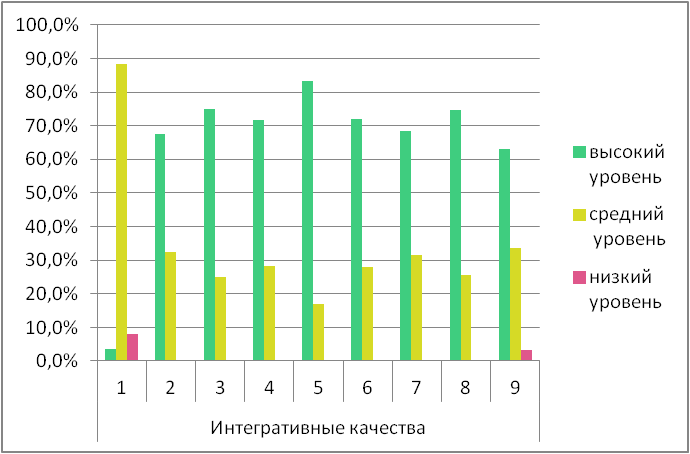 Данные обследования на предмет готовности детей к обучению детей  в школе в 2014-2015 уч.г.:                                                                                            	Тест Керна-ИрасекаТаблица №7Положительная динамика в развитии воспитанников ДОУ  обеспечивается за счёт использования педагогами эффективных образовательных технологий, учёта индивидуальных и возрастных особенностей детей.2.3 Анализ кадрового обеспечения образовательного процессаСовременные требования к качеству дошкольного образования требуют от педагогов высокого уровня профессионально – педагогической компетентности.В ДОУ сформирован педагогически грамотный  и творческий коллектив, состоящий из 20 педагогов-воспитателей и специалистов. Педагогический коллектив ДОУ стабилен по своему составу.Таблица № 8Уровень образования педагогов и  специалистов  ДОУТаблица № 9Показатели аттестации педагогов и  специалистов  ДОУТаблица № 10Возрастные показатели педагогов и специалистов, участников образовательного процессаТаблица №11Педагоги ДОУ активно представляют накопленный педагогический опыт и инновационные разработки на методических мероприятиях различного уровня, принимают участие в педагогических конкурсах, что способствует развитию их профессионально – педагогической компетентности.Результаты участия педагогов в мероприятиях разного уровняТаблица № 12По всем показателям наблюдается положительная динамика участия педагогов в мероприятиях разного уровня: активности педагогов способствует стремление к саморазвитию, обмену опытом, и мотивационная среда ДОУ, сформированная из мер морального и материального стимулирования. В 2018-2019 уч.г. награждена Почётной грамотой Министерства образования и науки РФ заведующий Малявина Ирина Олеговна, музыкальный руководитель Глушкова Татьяна Георгиевна стала Лауреатом конкурса Лучших работников дошкольного образования Волгоградской области.         Таким образом, в ДОУ сложился стабильный, высококвалифицированный педагогический коллектив, нацеленный на совершенствование собственной профессиональной компетентности, саморазвитие. Творческие инициативы коллектива ДОУ активно поддерживаются администрацией детского сада.        В детском саду созданы все условия для профессионального роста и самореализации  педагогов и специалистов. За последние три года наблюдается положительная динамика в соотношении кадрового состава. В коллективе есть резерв для повышения квалификационной категории. В ближайшие 3 года планируется значительное увеличение числа педагогов и специалистов с первой квалификационной категорией и  полное исключение педагогов без категории – аттестация на соответствие занимаемой должности.Средний возраст участников образовательного процесса - 41  год, что позволяет сделать вывод, о  высоком профессионализме, возможности коллектива решать как актуальные задачи, так и работать в режиме инновационного развития.2.4 Анализ структуры управления ДОУДеятельность МБДОУ выстроена в соответствии с Уставом, Образовательной программой МБДОУ, Программой развития МБДОУУправляющая система состоит из двух блоков:I блок -    общественное управление:Общее собрание коллектива – принимает новые редакции Устава Учреждения, заключает коллективные  договора, утверждает Правила  внутреннего трудового распорядка, вносит предложения в части материально-технического обеспечения и оснащения образовательного процесса,  мероприятий по охране и укреплению здоровья детей и работников Учреждения.Педагогический совет  - утверждает планы работы Учреждения, направления образовательной деятельности ДОУ, принимает образовательные программы, принимает решение об участии учреждения в инновационной и экспериментальной деятельности, организует распространение педагогического опыта.Совет ДОУ - обеспечивает постоянную и систематическую связь детского сада с родителями (законными представителями).Общее родительское собрание -  принимает решение о содействии руководству ДОУ в совершенствовании условий для осуществления образовательного процесса, охраны жизни и здоровья, гармоничного развития личности ребенка; в защите законных прав и интересов детей; в организации и проведении массовых воспитательных мероприятий, в оказании спонсорской помощи детскому саду.II блок   -    административное   управление, имеющее многоуровневую структуру:I уровень - заведующий детским садом Заведующий самостоятельно решает вопросы деятельности учреждения, не отнесённые к компетенции других органов управления (Учредителя). Управленческая деятельность заведующего обеспечивает материальные, организационные, правовые, социально-психологические условия для реализации функции управления жизнедеятельностью и образователь-ным процессом в ДОУ, утверждает стратегические документы (Образовательную программу, Программу развития и другие).Объект управления заведующего - весь коллектив дошкольной образовательной организации.II  уровень – старший воспитатель, начальник хозяйственного отделаКурируют вопросы методического и материально-технического обеспечения учебно-воспитательного, инновационную деятельность.Объект управления – часть коллектива согласно функциональным обязанностямIII уровень - воспитатели, специалисты.Организуют учебно-воспитательный и коррекционно-развивающий процессы, создают условия для успешного и качественного образования, воспитания и развития воспитанников, взаимодействуют с родителями воспитанников.Объект управления третьего уровня  – дети и их родители. IV уровень – обслуживающий персоналаМОДЕЛЬ СТРУКТУРЫ УПРАВЛЕНИЯДОШКОЛЬНОЙ ОБРАЗОВАТЕЛЬНОЙ ОРГАНИЗАЦИЕЙТаким образом, в нашей дошкольной образовательной организации создана мобильная, целостная  система управления. Благодаря данной структуре управления Учреждением, работа представляет собой единый слаженный механизм. Однако, жизнь идёт вперёд, образование модернизируется, строится на научной основе, становится открытым для социальных партнёров,  инновационные процессы активно интегрируются в деятельность педагогического коллектива - эти факторы мотивируют нас на модернизацию системы управления ДОУ. 2.5 Анализ материально – технического и финансового обеспечения ДОУДошкольное учреждение оборудовано необходимым оборудованием для своего полноценного функционирования. Материально-техническая база соответствует предъявляемым к ней требованиям. Бытовые условия в групповых помещениях и специализированных кабинетах соответствуют нормам СанПиН 2.4.1.3049-13.Развивающая образовательная среда организована в соответствии с основными направлениями развития детей согласно к условиям реализации основной общеобразовательной программы дошкольного образования. Оборудование основных помещений ДОУ в соответствии с основными направлениями развития воспитанников                                                                                                      Таблица № 21Планирование образовательного процесса, условия для его осуществления курирует  методическая служба  детского сада. Методический кабинет является центром практической и инновационной деятельности. В кабинете функционирует методическая библиотека, она насчитывает около 1 тысячи единиц методической литературы, медиатека для самообразования педагогов, специалистов и родителей воспитанников. Ежемесячно в методическом кабинете организуется тематическая выставка  в соответствии с методическим заказом педагогического коллектива детского сада. В кабинете отведено место для самообразования педагогов и специалистов, в свободном доступе для них находится компьютер с программным обеспечением  Word, Power Point, Excel, принтер, сканер. Одно из важнейших направлений развития системы образования в ДОУ является информатизация образовательного процесса. Актуальным остаётся вопрос привлечения дополнительных финансовых средств для осуществления поставленных задач за счёт привлечения спонсорских средств, введение дополнительных платных услуг, участия ДОУ в грантовых программах, конкурсах с материальным призовым фондом. 	Проведенный анализ работы ДОУ, позволил обнаружить ряд проблем и задач, требующих решения на новом этапе развития учреждения:Выявленные проблемы, определение возможных путей их решения                                                                                                                                      Выделенные проблемы и пути их решения определяют перспективы развития ДОУ. Обновления и реконструкции образовательного процесса не могут пройти одномоментно. Программа развития  ДОУ на 2020-2025 г.г. призвана осуществить переход от актуального развития ДОУ к инновационному постепенно, обдуманно, исключая стрессы и перегруженность деятельности. Тем самым, делая этот переход психологически комфортным для всех участников педагогического процесса3. КОНЦЕПТУАЛЬНЫЕ ОСНОВЫ РАЗВИТИЯ ДОШКОЛЬНОГО ОБРАЗОВАТЕЛЬНОГО УЧРЕЖДЕНИЯ НА 2020-2025 г.г.В соответствии с ФГОС ДО одним из наиболее перспективных направленийв системе дошкольного образования является поиск путей, обеспечивающих интеграцию образовательного процесса, ориентированного на развитие личности и предусматривающего в своей основе лично-ориентированную модель образования. Одним из основополагающих принципов ФГОС дошкольного воспитания «приобщение детей к социокультурным нормам, традициям семьи, общества и государства».Ведущими ценностями при разработке концепции для нас стали: ценность развития человеколюбия, справедливости, чести, совести, воли, личного достоинства, веры в добро и стремления к исполнению нравственного долга перед самим собой, своей семьёй и своим Отечеством. Так как именно эти личностные качества выражают приоритеты современной гуманистической педагогики, и выступают содержанием ценностного освоения мира ребёнком.Основными целевыми установками ДОУ в соответствии с ФГОС ДОдолжны стать:внедрение форм и методов, основанных на лучшем педагогическом опыте в сфере нравственно-патриотического воспитания, способствующих совершенствованию и эффективной реализации воспитательного компонента образования;обеспечение поддержки семейного воспитания, содействие формированию ответственного отношения родителей (законных представителей) к нравственно-патриотическому и духовно-нравственному воспитанию детей; достижение высокого качества образовательных услуг за счет совершенствования ресурсного обеспечения образовательного процесса.Проектируемая нами модель образовательного процесса определяется кон-цепцией, основные идеи которой:1. Признание самоценности периода детства каждого ребенка, его уникальности и неповторимости.2. Деятельность учреждения в режиме обновления содержания (реализацияразличных по содержанию современных комплексных и парциальныхпрограмм и технологий, их адаптация к приоритетам и специфике работыДОУ комбинированного вида в условиях ФГОС ДО) и его организационных форм (новые формы дошкольного образования, комплекс дополни-тельных образовательных услуг).В основе концепции развития ДОУ представлена возможность:создания целостной системы, в которой все этапы работы с ребенком, были бы взаимосвязаны;интеграции детей с различным состоянием здоровья, уровнем развития, степенью адаптированности в условиях дифференцированных микрогрупп для достижения максимального качества образовательного процесса;повышения квалификации кадров по вопросам духовно-нравственного и гражданско-патриотического воспитания детей дошкольного возраста;обеспечения оснащения групп в соответствии с требованиями ФГОС ДО; создание стабильных показателей удовлетворенности родителей системой взаимодействия, спектром и качеством реализации дополнительных общеразвивающих программ, результатами работы ДОУ по вопросам духовно-нравственного и патриотического воспитания дошкольников.Миссия дошкольного учреждения. Социально- педагогическая миссия учреждения состоит в создании образовательной среды, оптимальной для повышения качества дошкольного образования, сохранения и укрепления здоровья, развития личности ребёнка, его познавательных и индивидуальных способностей, воспитания нравственно-патриотических чувств.Механизмы реализации программы. Программу развития дошкольной образовательной организации планируется реализовывать на нескольких организационных уровнях: 3.1.Модель будущего детского сада (как желаемый результат)Модель нового модернизированного дошкольного образовательного учреждения должна представлять собой детский сад, имеющий опыт работы по развитию физических и психических функций организма, воспитанию детей с 2 мес. до 7 лет, их социализации и самореализации. Это детский сад, обеспечивающий гармонически развитую личность дошкольника, где ребенок получает опыт широкого эмоционально-практического взаимодействия со взрослыми и сверстниками в наиболее значимых для его развития сферах жизни. Создание ребенку эмоционально-комфортного состояния задано оптимальной интенсивностью двигательных, физических и психических нагрузок.Перспектива новой модели организации предполагает:эффективную реализацию образовательной программы воспитания и укрепления здоровья детей раннего и дошкольного возраста, обеспечивающую условия для развития способностей ребенка, приобщение его к основам здорового образа жизни, формированию нравственно-патриотических чувств, базовых качеств социально ориентированной личности, обогащенное физическое, познавательное, социальное, эстетическое и речевое развитие;обеспечение преемственности дошкольного образования и начальной ступени школьного образования, интеграции всех служб детского сада в вопросах развития детей;расширение участия коллектива, родительского актива и представителей социума в выработке, принятии и реализации правовых и управленческих решений относительно деятельности учреждения;обновленную нормативно-правовую, финансово-экономическую, материально-техническую и кадровую базы для обеспечения широкого развития новых форм дошкольного образования;четкое распределение и согласование компетенций и полномочий, функций и ответственности всех субъектов образовательного процесса;принципиально новую предметно-развивающую среду, в которой бы сами предметы, материалы, игрушки и пособия содержали бы элементы «обучения и развития» - возможность самостоятельного поведения;3.2.Модель педагога детского сада (как желаемый результат)Личность может воспитать только личность. Поэтому, в современных условиях важное значение приобретает образ педагога детского сада. Качество дошкольного воспитания во многом определяется характером общения взрослого и ребенка. Проанализировав стиль общения педагогов детского сада с детьми, мы пришли к выводу, что большинство из них, приняли новую тактику общения – субъект - субъектное отношение, основанное на принципах сотрудничества, в котором позиция педагога исходит из интересов ребенка и перспектив его дальнейшего развития. Анализируя основные цели и направления деятельности детского сада в будущем, можно определить следующую модель педагога детского сада (как желаемый результат): 1.Профессионализм воспитателя: имеет необходимую педагогическую и психологическую подготовку; владеет основами необходимых знаний и умений согласно нормативным документам; свободно ориентируется в современных психолого-педагогических концепциях обучения, воспитания и здоровьеформирования, использует их как основу в своей педагогической деятельности; владеет умением планировать и оценивать уровень развития детей своей группы; умело использует элементарные средства диагностики и коррекции индивидуальных особенностей детей при реализации дифференцированного подхода; владеет педагогической техникой: речью, умением сконцентрировать внимание детей на решение педагогических задач, используя личностно-ориентированную модель взаимодействия с детьми; проявляет творчество и интерес к педагогической деятельности; умеет работать с техническими средствами обучения, видит перспективу применения ИКТ в образовательном процессе; стимулирует активность детей в образовательной деятельности, их увлеченность познавательными и практическими заданиями, их потребность в самостоятельном добывании знаний, потребность к творческой переработке усвоенного материала; реализует систему комплексного психолого-медико-педагогического сопровождения воспитанников и их родителей; владеет способами оптимизации образовательного процесса путем включения в него новых форм дошкольного образования, расширения перечня дополнительных образовательных и оздоровительных услуг. 2. Проявление организационно-методических умений: использует в работе новаторские методики; включает родителей в деятельность, направленную на создание условий, способствующих развитию, оздоровлению и воспитанию их детей; формирует у родителей позитивное отношение к овладению знаниями педагогики и психологии; владеет навыками анализа, прогнозирования и планирования своей деятельности. 3.Личностные качества педагога: четко представляет себе цели и задачи, стоящие перед современным образованием, стремится к максимальному личному вкладу в скорейшее осуществление прогрессивных преобразований; имеет четко выработанную жизненную позицию, не противоречащую моральным нормам общества; обладает развитой эмпатией: эмоциональной отзывчивостью на переживание ребенка, чуткостью, доброжелательностью, заботливостью; тактичностью; владеет педагогическим тактом, умеет сохранять личностное достоинство, не ущемляя самолюбие детей, их родителей, коллег по работе; обладает рефлексивными умениями: умением размышлять над причинами успехов и неудач, ошибок и затруднений в воспитании и обучении детей; креативен; воплощает идеи гуманизации педагогического процесса; развивает коммуникативно-адаптивные механизмы своей личности и личности ребенка с целью успешной интеграции в социуме; ведет работу по организации тесного взаимодействия медико-педагогического персонала учреждения, родителей и социума. Такова модель будущего учреждения, которое видится нам в результате реализации программы развития.Всё вышеизложенное определяет основную линию концепции Программы развития ДОУ на 2020-2025 г.г.В соответствии с ФГОС ДО одним из наиболее перспективных направленийв системе дошкольного образования является поиск путей, обеспечивающих интеграцию образовательного процесса, ориентированного на развитие личности и предусматривающего в своей основе лично-ориентированную модель образования. Одним из основополагающих принципов ФГОС дошкольного воспитания «приобщение детей к социокультурным нормам, традициям семьи, общества и государства».Ведущими ценностями при разработке концепции для нас стали: ценность развития человеколюбия, справедливости, чести, совести, воли, личного достоинства, веры в добро и стремления к исполнению нравственного долга перед самим собой, своей семьёй и своим Отечеством. Так как именно эти личностные качества выражают приоритеты современной гуманистической педагогики, и выступают содержанием ценностного освоения мира ребёнком.Основными целевыми установками ДОУ в соответствии с ФГОС ДОдолжны стать:внедрение форм и методов, основанных на лучшем педагогическом опыте в сфере нравственно-патриотического воспитания, способствующих совершенствованию и эффективной реализации воспитательного компонента образования;обеспечение поддержки семейного воспитания, содействие формированию ответственного отношения родителей (законных представителей) к нравственно-патриотическому и духовно-нравственному воспитанию детей;достижение высокого качества образовательных услуг за счет совершенствования ресурсного обеспечения образовательного процесса.Проектируемая нами модель образовательного процесса определяется кон-цепцией, основные идеи которой:1. Признание самоценности периода детства каждого ребенка, его уникальности и неповторимости.2. Деятельность учреждения в режиме обновления содержания (реализацияразличных по содержанию современных комплексных и парциальныхпрограмм и технологий, их адаптация к приоритетам и специфике работыДОУ комбинированного вида в условиях ФГОС ДО) и его организационных форм (новые формы дошкольного образования, комплекс дополни-тельных образовательных услуг).В основе концепции развития ДОУ представлена возможность:создания целостной системы, в которой все этапы работы с ребенком, были бы взаимосвязаны;повышения квалификации кадров по вопросам духовно-нравственного и гражданско-патриотического воспитания детей дошкольного возраста;обеспечения оснащения групп в соответствии с требованиями ФГОС ДО;создание стабильных показателей удовлетворенности родителей системой взаимодействия, спектром и качеством реализации дополнительных общеразвивающих программ, результатами работы ДОУ по вопросам духовно-нравственного и патриотического воспитания дошкольников.3.3.СТРАТЕГИЯ РАЗВИТИЯ ДОШКОЛЬНОГООБРАЗОВАТЕЛЬНОГО УЧРЕЖДЕНИЯ.Стратегия развития учреждения рассчитана на период до 2020 года. Стратегия определяет совокупность реализации приоритетных направлений, ориентированных на развитие детского сада. Эти направления определены тематическими блоками: «Юный патриот», «Управление», «Кадровый потенциал», «Семья», «Безопасность и качество», обеспечивающими участие в реализации программы коллектива детского сада, родителей воспитанников, социума. Блоки взаимосвязаны между собой стратегической целью и отражают последовательность тактических мероприятий.Стратегическая цель программы: активизации процесса воспитания патриотизма дошкольника. Создание воспитательно-образовательных условий для становления основ патриотического сознания детей, возможности позитивной социализации ребенка, его всестороннего личностного, морально-нравственного и познавательного развития, развития инициативы и творческих способностей на основе соответствующих дошкольному возрасту видов деятельности, способствующих полноценному развитию и социализации дошкольника, обеспечивающих равные стартовые возможности и успешный переход ребенка к обучению в общеобразовательных   учреждениях.Тактические цели развития учреждения:1. Повышение качества образовательных услуг в учреждении, совершенствование форм и методов нравственно-патриотического воспитания, с учетом возрастных и индивидуальных особенностей детей.2. Совершенствование системы образовательной, инновационной и финансовоэкономической деятельности учреждения.3. Расширение спектра дополнительных общеразвивающих программ.4. Совершенствование предметно-развивающей среды в ДОУ.5. Нравственно-патриотическая компетентность и повышение квалификациипедагогов.6. Возможность самообразования педагогов по нравственно-патриотическому воспитанию и путей его реализации в детском саду.7. Сотрудничество педагогов и родителей.8. Взаимодействие с общественными организациями и социумом.Основные задачи программы:1. Предоставление широкого спектра качественных образовательных и информационно-просветительских услуг (блок «Юный патриот»).2. Соврешенствование системы управления дошкольным образовательным учреждением в условиях деятельности в режиме развития (блок «Управление»).3. Обеспечение постоянного роста профессиональной компетентности и стабильности коллектива учреждения (блок «Кадровый потенциал»).4. Содействие повышению роли родителей в образовании ребенка раннего и дошкольного возраста (блок «Семья»).5.Приведение в соответствие с требованиями ФГОС предметно-развивающейсреды и материально-технической базы учреждения (блок «Безопасность икачество»).Достижение стратегической и тактических целей, решение поставленных задач обеспечивается за счет планомерного осуществления программных мероприятий в рамках реализации следующих блоков:«Юный патриот»Расширение спектра и повышение качества услуг, предоставляемых ДОУпутем включения в педагогический процесс ряда современных форм и методов в области гражданско-патриотического и духовно-нравственного воспитания.Взаимопроникновение воспитательно-образовательных задач.Координированная целенаправленная деятельность всех участников воспи-тательно-образовательного процесса (семья, ребёнок, педагогический коллек-тив) в условиях специально организованной развивающей среды.Адресный подход к участникам проекта, предполагающий использованиеформ и методов работы с учётом возрастных и индивидуальных характеристик.Использование социального опыта прошлых поколений (национальные и семейные традиции). Последовательность в нравственно-патриотическом формировании личности: от близкого – к далёкому, от малого – к великому (мой дом – моя улица - мой город - моя страна – моя планета).Воспитание патриотических чувств - представляет собой совокупностьобщечеловеческих ценностей: понятия любви, дружбы, добра, истины - сливаются с познавательной активностью, представлениями о современной действи тельности, деятельно – практическим отношением к миру. Педагоги строят свою работу в соответствии с местными условиями и возрастными особенностями детей, включая ее в разные виды деятельности, предусмотренные программой. Ребенку обеспечивается полноценное проживание дошкольного периода детства,он чувствует себя не просто опекаемым, но и активным деятелем, постоянно открывающим что-то новое и приобщающимся таким образом к окружающей действительности.«Управление»Подготовка нормативно-правового обеспечения учреждения в статусе автономного.Отработка механизмов деятельности учреждения, совершенствование системы мониторинга эффективности деятельности ДОУ.Модернизация финансово-экономической деятельности учреждения путем:постепенного перехода на самостоятельную финансово-хозяйственную деятельность (аренда помещений; увеличение прибыли от реализации программ дополнительного образования).Повышения инвестиционной привлекательности детского сада, использования многоканальных источников финансирования (бюджет, добровольные пожертвования и спонсорская помощь, доходы от дополнительных образовательных услуг).«Кадровый потенциал»Стимулирование инновационного потенциала, постоянный рост квалификационного уровня педагогического персонала учреждения.Повышение привлекательности учреждения для молодых специалистов.Организация межведомственного взаимодействия, создание системы социального партнерства.Выявление, обобщение и транслирование передового педагогического         опыта в сфере нравственно-патриотического и духовно-нравственного   воспитания, на разных уровняхОсуществление комплекса социально-направленных мероприятий с целью создания положительной мотивации труда у сотрудников (рациональная организация труда; соблюдение социальных гарантий; отработка механизмов стимулирования труда работников образовательного учреждения).«Семья»Дифференциация работы с семьями воспитанников и родителями (законными представителями), с детьми раннего и дошкольного возраста:Организация профилактической работы с тревожными семьями, семьями из группы риска.Оказание консультативной и методической помощи родителям (законным представителям) по вопросам нравственно-патриотического воспитания, обучения и развития детей.Совместная разработка и реализация проектов нравственно-патриотической и духовно-нравственной направленности.«Безопасность и качество»Приведение в соответствие с требованиями СанПиН 2.4.1.3049-13 территории, здания и помещений учреждении.Обеспечение безопасных условий для роста и развития детей раннего идошкольного возраста посредством постепенного 100% обновления предметно-развивающей среды и материально-технической базы детского сада.Совершенствование системы ресурсосбережения в ДОУ.Повышение персональной ответственности сотрудников учреждения заобеспечение безопасности жизни и здоровья детей.3.4.Механизм реализации Программы развитияМеханизмом реализации программы развития ДОУ является составляющие ее проекты и программы.Научно-методическое и организационное сопровождение реализации проектов программы будут осуществлять рабочие группы, созданные из числа администрации, педагогов, родителей воспитанников,  представителей общественных организаций и учреждений социального партнёрства. Разработанная в Программе концепция развития ДОУ будет использована в качестве основы при постановке тактических и оперативных целей при разработке годовых планов.Мероприятия по реализации проектов и программ включаются в годовой план работы образовательной организации.Подведение итогов, анализ достижений, выявление проблем и внесение корректировок в программу будет осуществляться ежегодно на итоговом педагогическом совете, рассматриваться на родительских собраниях и представляться через Публичный доклад заведующей ДОУ ежегодно. Предполагается организация и проведение серии семинаров, способствующих психологической и практической готовности педагогического коллектива к деятельности по реализации проектов.Обмен информацией о ходе реализации мероприятий Программы развития будет осуществляться через СМИ ДОУ (газету, сайт), через проведение открытых мероприятий.3.5.Критерии оценки эффективности и реализации Программы развития ДОУСогласованность основных направлений и приоритетов программы с федеральными, региональными и муниципальными нормативно-правовыми документами в области образования.Реализация учреждением ФГОС дошкольного образования.Рост личностных достижений всех субъектов образовательного процесса.Рост материально-технического и ресурсного обеспечения ДОУ.Удовлетворенность всех участников образовательного процесса уровнем и качеством предоставляемых ДОУ услуг.IV.Этапы реализации программыV.ОЖИДАЕМЫЕ КОНЕЧНЫЕ РЕЗУЛЬТАТЫРЕАЛИЗАЦИИ ПРОГРАММЫОтсутствие предписаний и замечаний надзорных органов;Стабильное функционирование учреждения в статусе автономного;Высокая конкурентоспособность детского сада на рынке образовательных услуг города;Информатизация процесса образования (использование ЦОР (цифровые образовательные ресурсы) в процессе обучения и воспитания дошкольников, повышения профессиональной компетентности сотрудников ДОУ);участие коллектива учреждения в разработке и реализации проектов разного уровня.Оптимизация функционирования действующей смешанной экономической модели учреждения за счет повышения эффективности использования бюджетных и внебюджетных средств (рост доли доходов от оказания дополнительных образовательных услуг в общем объеме финансовых поступлений).Стабильность педагогического состава. Обеспечение 100% укомплектованности штатов, достижение оптимального уровня профессиональной компетентности персонала учреждения;Стабильно функционирующая система межведомственного взаимодействия с целью повышения качества образования, обеспечения внедрения инноваций из разных областей науки и практики в образовательный процесс детского сада, через участие специалистов учреждений образования, культуры и спорта.Результатом реализации ПРОГРАММЫ РАЗВИТИЯ должно стать соответствие деятельности учреждения требованиям ФГОС:увеличение охвата воспитанников дополнительным образованием;увеличение охвата воспитанников, участвующих в различных мероприятиях по гражданско-патриотическому, духовно-нравственному воспитанию;создание атмосферы уважения к родителям и родительскому вкладу в воспитание детей, укрепление традиционных семейных ценностей в сообществе родителей воспитанников ДОУ;повышение эффективности организации в области дополнительного образования и воспитания детейразвитие кадрового потенциала по направлению духовно-нравственного и патриотического воспитания дошкольников;и повышение авторитета педагогических работников, общественного имиджа ДОУ;развитие и поддержку социально значимых детских, семейных и родительских инициативповышение уровня информационной безопасности воспитанников.VI.Система показателей по основным направлениямдеятельности в рамках задач программы развития ДОУ.1. Диагностика уровня развития выпускников ДОУ по основным направлениям развития: физическое, познавательное, речевое, социально-коммуникативное и художественно-эстетическое.2. Диагностика психологической готовности к обучению в школе выпускников ДОУ.Контроль исполнения ПрограммыПри разработке долгосрочной программы развития учреждения каждое направление деятельности подлежит контролю. Это вызвано потребностью в получении качественного результата по итогам преобразований, планирующихся коллективом МБДОУ на ближайшую перспективу. Каждое из направлений может быть изучено в процессе различных видов контроля. Учитывая, что программа развития реализуется по конкретным календарным периодам, руководитель на основе решения педагогического совета намечает виды контроля, которые могут быть применены на различных участках работы всего педагогического коллектива, а также сроки его проведения.Контролирующая деятельность представляется в двух направлениях: административного контроля (оперативный, промежуточный, итоговый) и самоконтроля (диагностика, самодиагностика, тестирование, самоанализ). Результаты обсуждаются на педсоветах, совещаниях при заведующем, в индивидуальных беседах (по обстоятельствам).Пояснительная записка	…………………………………………………………3Паспорт Программы развития………………………………………………..51.Информационно-аналитическая   справка …………………………………112. Проблемный анализ деятельности  МБДОУ Детский сад № 23 ………………………………………………,,,,,,…………………………………172.1.Анализ результатов охраны и укрепления физического и психического здоровья воспитанников ………………………………………………………172.2.Анализ показателей качества образовательного процесса ………………182.3. Анализ кадрового обеспечения образовательного процесса ……………202.4. Анализ структуры управления ДОУ …………………………………….222.6.Анализ материально-технического и финансового обеспечения ………253. Концептуальные основы развития ДОУ на 2020-2025 г.г.… ………………293.1.Модель будущего детского сада ……………………………………………303.2. Модель педагога детского сада ………………………………………….313.3. Стратегия развития ДОУ …………………………………………………343.4. Механизм реализации Программы развития …………………………..374. Этапы реализации программы ..……………………………………………385. Ожидаемые конечные результаты реализации Программы                      426.Критерии оценки результативности реализации Программы………….........43Наименование программыПрограмма развития Муниципального бюджетного дошкольного образовательного учреждения детского сада  № 23 городского округа – город Камышин на 2020-2025 г.г.Статус программыНормативный документ дошкольного образовательного учреждения (далее – ДОУ), переходящего в инновационный режим жизнедеятельности.Стратегический план осуществления основных нововведений в образовательной организации.Основания для разработки ПрограммыКонституция Российской Федерации;Трудовой кодекс РФ; Национальная доктрина образования Российской Федерации до 2025 года (утверждена Постановлением Правительства РФ от 04.10.2000  № 751);Национальная стратегия действий в интересах детей на 2012 - 2017 годы (утверждена Указом Президента РФ от 01.06.2012 № 761);План-график выполнения задач в сфере образования и науки, определённый указами Президента РФ от 7 мая 2012 года №597 «О мероприятиях по реализации государственной социальной политики» и №599 «О мерах по реализации государственной политики в области образования и науки»;Государственная программа Российской Федерации «Развитие образования» на 2013-2020 годы (утверждена Распоряжением Правительства РФ от 22.11.2012 №2148-р, от 15.05.2013 №792-р);Конвенция о защите прав человека и основных свобод от 04.11.1950 (с изм. и доп.);Конвенция о правах ребенка (одобрена Генеральной Ассамблеей ООН 20.11.89, вступила в силу для СССР 15.09.1990);Декларацией прав ребёнка (провозглашена резолюцией 1386 (XIV) Генеральной Ассамблеи ООН от 20.11.1959).Конституция РФ от 12.12.1993 (с изм. и доп.);Семейный кодекс РФ от 08.12.1995 №223 ФЗ (с изм. и доп.);Концепция долгосрочного социально-экономического развития РФ на период до 2020 г.;Концепция дошкольного воспитания;Федеральный закон РФ «Об основных гарантиях прав ребенка в Российской Федерации» от 24.07.1998 № 124-ФЗ (с изм. и доп.);Федеральный закон от 29 декабря 2012 г. N 273-ФЗ «Об образовании в Российской Федерации».Санитарно-эпидемиологические требования к устройству, содержанию и организации режима работы дошкольных образовательных организаций - Санитарно-эпидемиологические правила и нормативы СанПиН 2.4.1.3049-13 (Утвержденные постановлением Главного государственного санитарного врача Российской Федерации от 15 мая 2013 г. N 26).Приказ Минобрнауки РФ от 17.10.2013 № 1155 «Об утверждении федерального государственного образовательного стандарта дошкольного образования»; Приказ Минобрнауки РФ от 30.08.2013 № 1014 «Об утверждении Порядка организации и осуществления образовательной деятельности по основным общеобразовательным программам – образовательным программам дошкольного образования»Закон Волгоградской области «Об образовании в Волгоградской области» от 04.10.2013 № 118-ОД;Приказ Минобрнауки Волгоградской области «Об утверждении регионального плана мероприятий по обеспечению введения Федерального государственного образовательного стандарта дошкольного образования» от 28.02.2014 № 189Устав МБДОУ Дс № 23:Приказы на организацию работы инновационной площадки на базе МБДОУ Дс № 23:- Приказ Комитета по образованию и науки Волгоградской области  от 22 мая  2017г.  № 62 «Об утверждении списка образовательных организаций Волгоградской области, являющихся региональными площадками, осуществляющими свою деятельность в соответствии с программой реализации инновационного проекта (программы)» Руководитель ПрограммыМалявина Ирина Олеговна – заведующий МБДОУ Дс  № 23Разработчики ПрограммыАдминистрация ДОУ.  Педагогический коллектив. Родители (законные представители). Социальные партнёры.Цель программыЦель: внедрение форм и методов, основанных на лучшем педагогическом опыте в сфере нравственно-патриотического воспитания,способствующих совершенствованию и эффективной реализациивоспитательного компонента образованияЗадачи программы- обновление содержания образования и педагогических технологий через введение ФГОС дошкольного образования;- обеспечение эффективного, результативного функционирования и постоянного роста профессиональной компетентности стабильного коллектива, развитие и обновление кадрового потенциала ДОУ;-формирование  нормативно-правовой  и организационно- методическая базы по нравственно-патриотическому воспитанию -формирование  комплекс нравственно-правового и организационнометодического обеспечения системы нравственно-патриотического воспитания.обеспечение поддержки семейного воспитания, содействие формированию ответственного отношения родителей (законных представителей) к воспитанию детей, на основе традиционных семейных духовно-нравственных ценностей;повышение эффективности воспитательной деятельности в системе реализации образовательных программ, в том числе общеразвивающих программ дополнительного образования;организация пропаганды нравственных и патриотических ценностей;формирование у воспитанников базовых национальных, духовно-нравственных ценностей, патриотических чувств;формирование гражданского и патриотического сознания и самосознания детей дошкольного возраста;реализация системы мер по подготовке, просвещению и повышению квалификации педагогических кадров в области нравственно-патриотического воспитания.создавать содержательно насыщенную предметно пространственную среду для решения задач нравственно-патриотического воспитания дошкольников.-Повышение  эффективности взаимодействия родителей с детьми для воспитания нравственно–патриотических чувств, ориентировать родителей на патриотическое воспитание детей путём прикосновения к истории своей семьи. - совершенствование и обновление системы социального партнёрства;- расширение границ и включение в образовательный процесс инновационных механизмов развития системы дополнительного образования детей в ДОУ; - приведение в соответствие с требованиями предметно-развивающей среды и модернизация материально-технической базы ДОУ.Сроки реализации программы2020-2025 годРесурсное  обеспечение  инновационной деятельностиНаучно-методические условия обеспечения концептуальности, системности, достоверности, воспроизводимости результатов инновационной деятельности.Кадровая подготовка педагогических коллективов образовательного  учреждения – к профессиональному осуществлению инновационной деятельности.3. Материально-технические и финансово-экономические условия осуществления инновационной деятельности.4. Информационное сопровождение инновационной деятельности.Этапы реализации программы:Этапы реализации программы:I этап (подготовительный)январь 2020 г.-        сентябрь 2020г.Цель: подготовить ресурсы для реализации Программы развитияЗадачи этапа: привести нормативно-правовые документы ДОУ в соответствие  новым требованиям;ввести эффективные контракты в работу с кадрами, совершенствовать систему переподготовки кадров;создать условия для осуществления образовательного и оздоровительного процессов в соответствии с требованиями к условиям реализации основной общеобразовательной программы дошкольного образования. Требования:- к кадровому обеспечению;- материально-техническому обеспечению;- учебно-материальному обеспечению;- к медико-социальному обеспечению;- к информационно-методическому обеспечению;- к психолого-педагогическому обеспечению;- к финансовому обеспечению.разработать систему мониторинга процесса функционирования ДОУ. II этап (реализации)Сентябрь 2020 г.-сентябрь 2025г.Цель: практическая реализация Программы развитияЗадачи этапа: реализовать мероприятия по основным направлениям, определённым Программой развития; обеспечить реализацию мероприятий по проведению мониторинга процесса функционирования ДОУ в решении задач развития;проводить корректировку мероприятий по реализации Программы развития в соответствии с результатами мониторинга. III этап (обобщающий)Октябрь -декабрь 2025 г.Цель:  выявление соответствия полученных результатов по основным направлениям развития ДОО поставленным целям и задачам.Задачи этапа: провести анализ результатов реализации Программы развития, оценить её эффективность;представить аналитические материалы на педсовете ДОО, общем родительском собрании, разместить на сайт ДОО;определить новые проблемы для разработки новой Программы развития. Исполнители Программы (подпрограмм и основных мероприятий)Администрация, педагогический коллектив, коллектив воспитанников ДОУ, родительская общественность, социальные партнёры ДОУ. Ресурсное обеспечение реализации ПрограммыДанная Программа может быть реализована при наличии:высококвалифицированных кадров;стойкой мотивации педагогов к внедрению инноваций в образовательный, воспитательный и оздоровительный процессы;развитой материально-технической базы (соответствующей требованиям к дошкольным образовательным организациям);информационного обеспечения образовательного процесса;стабильного финансирования Программы:а) из бюджетных средств;б) из внебюджетных источников.Ожидаемые конечные результаты реализации программыСформирована нормативно-правовая и организационно- методическая база по нравственно-патриотическому воспитанию.Внедрение научно-методических подходов к организации работы понравственно-патриотическому	воспитанию	детей,	к	созданию образовательного пространства в ДОУ и семье.Дети будут соответствовать модели выпускника детского сада: физически развитыми, эмоционально отзывчивыми, овладевшими средствами общения и способами взаимодействия со взрослыми и сверстниками, соблюдающими элементарные общепринятые нормы и правила поведения, имеющими первичные представления о себе, семье, обществе (ближайшем социуме), государстве (стране), мире и природе, обладающими чувством гордости за свою Родину, за свой детский сад, семью, уважающие историю своей Родины.Повышение профессиональной компетентности персонала ДОУ по реализации нравственно-патриотического воспитания и в области ИКТ.Обновлена предметно-пространственной среды ДОУ по нравственно-патриотическому воспитанию.Обновлена система взаимодействия с семьями воспитанников, содействие повышению роли родителей в нравственно- патриотическом воспитании дошкольников.Установлена связь ДОУ с партнерами, обеспечивающее условия для перехода на новый, более высокий уровень работы по нравственно - патриотическому воспитанию детей.Сформирована единая система становления нравственных качеств личности дошкольников посредством экологического воспитания на основе принципа преемственности всех звеньев образовательной цепи.Реализация данной программы обеспечит:увеличение охвата воспитанников дополнительным образованием;увеличение охвата воспитанников, участвующих в различных мероприятиях по гражданско-патриотическому, духовно-нравственному воспитанию;создание атмосферы уважения к родителям и родительскому вкладу в воспитание детей, укрепление традиционных семейных ценностей в сообществе родителей воспитанников ДОУ;повышение эффективности организации в области дополнительного образования и воспитания детей;развитие кадрового потенциала по направлению духовно-нравственного и патриотического воспитания дошкольников.Списочный  состав, из них: 131 воспитанникот 2 месяцев до 1,5 лет1 группа -16 воспитанниковот 1,5 –х до 3-х лет 2 группы - 35воспитанникаОт 3-х до 7 -лет9 групп - 180 воспитанниковПолныесемьиНеполныесемьиМногодетные семьиОпекунские семьи75% - 174 семьи25% - 47 семьи14% -30 семей-интеллегентыРабочиеСлужащиеПредпринимателидомохозяйки5,8% - 24 чел.48% - 192 чел.38% - 152 чел.0,2% - 9 чел.8% - 34 чел.Имеют высшее образованиеИмеют среднее специальное образованиеИмеют среднее образованиеИмеют основное образование27% - 109 чел.65% -  260 чел.8% - 32 чел.0% -  0 чел.Образовательные области (виды деятельности)Возрастные группыВозрастные группыВозрастные группыВозрастные группыВозрастные группыВозрастные группыВозрастные группыВозрастные группыОбразовательные области (виды деятельности)1 младшая (2-3 лет)1 младшая (2-3 лет)2 младшая (3-4 лет)Средняя (4-5 лет)Средняя (4-5 лет)Старшая(5-6 лет)Старшая(5-6 лет)Под.к шк.(6-7(8))ОО «Социально-коммуникативное развитие»:1.1. Трудовая деятельность:  1.Самообслуживание,2.Хозяйственно-бытовой труд(генеральная уборка группы)3.Труд в природе 4.Формирование первичных представлений о труде взрослых, его роли в обществе и жизни каждого человека: расширение представление дошкольников о труде взрослых, о разных профессияхЕжедневноЕжедневноЕжедневноЕжедневноЕжедневноЕжедневноЕжедневноЕжедневно1.1. Трудовая деятельность:  1.Самообслуживание,2.Хозяйственно-бытовой труд(генеральная уборка группы)3.Труд в природе 4.Формирование первичных представлений о труде взрослых, его роли в обществе и жизни каждого человека: расширение представление дошкольников о труде взрослых, о разных профессиях1 раз в неделю1 раз в неделю1 раз в неделю1 раз в неделю1 раз в неделю1 раз в неделю1 раз в неделю1 раз в неделю1.1. Трудовая деятельность:  1.Самообслуживание,2.Хозяйственно-бытовой труд(генеральная уборка группы)3.Труд в природе 4.Формирование первичных представлений о труде взрослых, его роли в обществе и жизни каждого человека: расширение представление дошкольников о труде взрослых, о разных профессиях1 р. в месяц1 р. в месяц1 р. в месяц1 р. в месяц1.1. Трудовая деятельность:  1.Самообслуживание,2.Хозяйственно-бытовой труд(генеральная уборка группы)3.Труд в природе 4.Формирование первичных представлений о труде взрослых, его роли в обществе и жизни каждого человека: расширение представление дошкольников о труде взрослых, о разных профессиях1 раз в неделю1 раз в неделю1 раз в неделю1 раз в неделю1 раз в неделю1 раз в неделю1 раз в неделю1 раз в неделю1.1. Трудовая деятельность:  1.Самообслуживание,2.Хозяйственно-бытовой труд(генеральная уборка группы)3.Труд в природе 4.Формирование первичных представлений о труде взрослых, его роли в обществе и жизни каждого человека: расширение представление дошкольников о труде взрослых, о разных профессиях1-2 раза в месяц с учётом возрастных особенностей и тематической недели1-2 раза в месяц с учётом возрастных особенностей и тематической недели1-2 раза в месяц с учётом возрастных особенностей и тематической недели1-2 раза в месяц с учётом возрастных особенностей и тематической недели1-2 раза в месяц с учётом возрастных особенностей и тематической недели1-2 раза в месяц с учётом возрастных особенностей и тематической недели1-2 раза в месяц с учётом возрастных особенностей и тематической недели1-2 раза в месяц с учётом возрастных особенностей и тематической недели1.2.Безопасность:Безопасность в природе;Безопасность на дорогах (ПДД);Бережём своё здоровье (приобщение детей к ЗОЖ);Безопасность собственной жизнедеятельности в социуме и в быту Пожарная безопасность,Служба спасения МЧС (01, 02, 03, 04), Безопасность на водных объектах1 раз в неделю как часть образовательной деятельности и в режимных моментах, в зависимости от темы недели и возрастных особенностей детей1 раз в неделю как часть образовательной деятельности и в режимных моментах, в зависимости от темы недели и возрастных особенностей детей1 раз в неделю как часть образовательной деятельности и в режимных моментах, в зависимости от темы недели и возрастных особенностей детей1 раз в неделю как часть образовательной деятельности и в режимных моментах, в зависимости от темы недели и возрастных особенностей детей1 раз в неделю как часть образовательной деятельности и в режимных моментах, в зависимости от темы недели и возрастных особенностей детей1 раз в неделю как часть образовательной деятельности и в режимных моментах, в зависимости от темы недели и возрастных особенностей детей1 раз в неделю как часть образовательной деятельности и в режимных моментах, в зависимости от темы недели и возрастных особенностей детей1 раз в неделю как часть образовательной деятельности и в режимных моментах, в зависимости от темы недели и возрастных особенностей детей1.2.Безопасность:Безопасность в природе;Безопасность на дорогах (ПДД);Бережём своё здоровье (приобщение детей к ЗОЖ);Безопасность собственной жизнедеятельности в социуме и в быту Пожарная безопасность,Служба спасения МЧС (01, 02, 03, 04), Безопасность на водных объектахЕжеквартальноЕжеквартальноЕжеквартальноЕжеквартальноЕжеквартально1.2.Безопасность:Безопасность в природе;Безопасность на дорогах (ПДД);Бережём своё здоровье (приобщение детей к ЗОЖ);Безопасность собственной жизнедеятельности в социуме и в быту Пожарная безопасность,Служба спасения МЧС (01, 02, 03, 04), Безопасность на водных объектахЕжеквартальноЕжеквартальноЕжеквартально1.2.Безопасность:Безопасность в природе;Безопасность на дорогах (ПДД);Бережём своё здоровье (приобщение детей к ЗОЖ);Безопасность собственной жизнедеятельности в социуме и в быту Пожарная безопасность,Служба спасения МЧС (01, 02, 03, 04), Безопасность на водных объектахМайМайМай1.3.Игровая деятельность:Хороводная играПодвижные игрыСюжетно-ролевые игрыДидактические игрыИгры с правиламиЕжедневно в утренний отрезок времениЕжедневно в утренний отрезок времениЕжедневно в утренний отрезок времениЕжедневно в утренний отрезок времениЕжедневно в утренний отрезок времениЕжедневно в утренний отрезок времениЕжедневно в утренний отрезок времениЕжедневно в утренний отрезок времени1.3.Игровая деятельность:Хороводная играПодвижные игрыСюжетно-ролевые игрыДидактические игрыИгры с правиламиЕжедневно по интересам детей и в зависимости от темы неделиЕжедневно по интересам детей и в зависимости от темы неделиЕжедневно по интересам детей и в зависимости от темы неделиЕжедневно по интересам детей и в зависимости от темы неделиЕжедневно по интересам детей и в зависимости от темы неделиЕжедневно по интересам детей и в зависимости от темы неделиЕжедневно по интересам детей и в зависимости от темы неделиЕжедневно по интересам детей и в зависимости от темы недели1.3.Игровая деятельность:Хороводная играПодвижные игрыСюжетно-ролевые игрыДидактические игрыИгры с правиламиЕжедневноЕжедневноЕжедневно1.4.Театрализованная деятельность:   инсценировка, драматизация, постановка небольших сценок, использование разнообразных видов театра (бибабо, пальчиковый, кукольный и др.)1 раз в месяц1 раз в месяц1 раз в месяц1 раз в месяц1 раз в месяц1 раз в месяц2. ОО «Познавательное развитие»2.1.Формирование гендерной, семейной, гражданской принадлежности, патриотических чувств, чувства принадлежности к мировому сообществу:      1. Образ Я;       2. Семья;      3. Детский сад;      4. Мой город       5.Мой родной край (область)      6.Моя страна – Россия       7. Наша армия      8. Народы мира      9. Моя планета Земля1 р. в нед.1 р. в нед.1 р. в нед.1 р. в нед.1 р. в нед.1 р. в нед.1 р. в нед.1р. в нед.2.1.Формирование гендерной, семейной, гражданской принадлежности, патриотических чувств, чувства принадлежности к мировому сообществу:      1. Образ Я;       2. Семья;      3. Детский сад;      4. Мой город       5.Мой родной край (область)      6.Моя страна – Россия       7. Наша армия      8. Народы мира      9. Моя планета Земля + +++++++2.1.Формирование гендерной, семейной, гражданской принадлежности, патриотических чувств, чувства принадлежности к мировому сообществу:      1. Образ Я;       2. Семья;      3. Детский сад;      4. Мой город       5.Мой родной край (область)      6.Моя страна – Россия       7. Наша армия      8. Народы мира      9. Моя планета Земля++++++++2.1.Формирование гендерной, семейной, гражданской принадлежности, патриотических чувств, чувства принадлежности к мировому сообществу:      1. Образ Я;       2. Семья;      3. Детский сад;      4. Мой город       5.Мой родной край (область)      6.Моя страна – Россия       7. Наша армия      8. Народы мира      9. Моя планета Земля++++++++2.1.Формирование гендерной, семейной, гражданской принадлежности, патриотических чувств, чувства принадлежности к мировому сообществу:      1. Образ Я;       2. Семья;      3. Детский сад;      4. Мой город       5.Мой родной край (область)      6.Моя страна – Россия       7. Наша армия      8. Народы мира      9. Моя планета Земля++++++++2.1.Формирование гендерной, семейной, гражданской принадлежности, патриотических чувств, чувства принадлежности к мировому сообществу:      1. Образ Я;       2. Семья;      3. Детский сад;      4. Мой город       5.Мой родной край (область)      6.Моя страна – Россия       7. Наша армия      8. Народы мира      9. Моя планета Земля+++++2.1.Формирование гендерной, семейной, гражданской принадлежности, патриотических чувств, чувства принадлежности к мировому сообществу:      1. Образ Я;       2. Семья;      3. Детский сад;      4. Мой город       5.Мой родной край (область)      6.Моя страна – Россия       7. Наша армия      8. Народы мира      9. Моя планета Земля+++2.1.Формирование гендерной, семейной, гражданской принадлежности, патриотических чувств, чувства принадлежности к мировому сообществу:      1. Образ Я;       2. Семья;      3. Детский сад;      4. Мой город       5.Мой родной край (область)      6.Моя страна – Россия       7. Наша армия      8. Народы мира      9. Моя планета Земля+++2.1.Формирование гендерной, семейной, гражданской принадлежности, патриотических чувств, чувства принадлежности к мировому сообществу:      1. Образ Я;       2. Семья;      3. Детский сад;      4. Мой город       5.Мой родной край (область)      6.Моя страна – Россия       7. Наша армия      8. Народы мира      9. Моя планета Земля+2.1.Формирование гендерной, семейной, гражданской принадлежности, патриотических чувств, чувства принадлежности к мировому сообществу:      1. Образ Я;       2. Семья;      3. Детский сад;      4. Мой город       5.Мой родной край (область)      6.Моя страна – Россия       7. Наша армия      8. Народы мира      9. Моя планета Земля+2.2.Ознакомление с объектами окружающего мира : форме, цвете, размере, материале, звучании, ритме, темпе, количестве, числе, части и целом, пространстве и времени, движении и покое, причинах и следствиях и др.1 раз в неделю1 раз в неделю1 раз в неделю1 раз в неделю1 раз в неделю1 раз в неделю1 раз в неделю1 раз в неделю2.3. Формирование экологической культуры:1. Живая и неживая природа;1 раз в месяц1 раз в месяц1 раз в месяц1 раз в месяц1 раз в месяц1 раз в месяц1 раз в месяц1 раз в месяц2.3. Формирование экологической культуры:1. Живая и неживая природа;++++++++2.Рост животных и растений, среда обитания;++++++++3.Природные сообщества (лес, водоём, луг, парк и др.)+++++4.Человек, как представитель живого на Земле;+++5.Ценности природы+3.ОО «Речевое развитие»3.1. Развитие речи:Формирование словаря;Ежедневно во всех возрастных группахЕжедневно во всех возрастных группахЕжедневно во всех возрастных группахЕжедневно во всех возрастных группахЕжедневно во всех возрастных группахЕжедневно во всех возрастных группахЕжедневно во всех возрастных группахЕжедневно во всех возрастных группахЗвуковая культура речи;1 р.в нед.Еженедельно как часть образовательной деятельностиЕженедельно как часть образовательной деятельностиЕженедельно как часть образовательной деятельностиЕженедельно как часть образовательной деятельностиЕженедельно как часть образовательной деятельностиЕженедельно как часть образовательной деятельностиЕженедельно как часть образовательной деятельностиГрамматический строй речи;Еженедельно как часть образовательной деятельностиЕженедельно как часть образовательной деятельностиЕженедельно как часть образовательной деятельностиЕженедельно как часть образовательной деятельностиЕженедельно как часть образовательной деятельностиЕженедельно как часть образовательной деятельностиЕженедельно как часть образовательной деятельностиЕженедельно как часть образовательной деятельностиСвязная речь:Формирование диалогической и монологической речи;Ежедневно во всех возрастных группахЕжедневно во всех возрастных группахЕжедневно во всех возрастных группахЕжедневно во всех возрастных группахЕжедневно во всех возрастных группахЕжедневно во всех возрастных группахЕжедневно во всех возрастных группахЕжедневно во всех возрастных группахОписание предмета, картины;1 раз в месяц как образовательная деятельность1 раз в месяц как образовательная деятельность1 раз в месяц как образовательная деятельность1 раз в месяц как образовательная деятельность1 раз в месяц как образовательная деятельность1 раз в месяц как образовательная деятельность1 раз в месяц как образовательная деятельность1 раз в месяц как образовательная деятельностьСоставление рассказа по картинкам с последовательно развивающими действиями;1 раз в месяц1 раз в месяц1 раз в месяцСоставление рассказа из личного опыта;1 раз в месяц1 раз в месяц1 раз в месяцСоставление рассказа  творческого характера1 раз в месяц1 раз в месяц1 раз в месяцСочинение коротких сказок на заданную тему;1 раз в месяц3.2. Знакомство с детской литературой: понимание на слух  текстов различных жанров детской литературыЕжедневно чтение художественной литературыЕжедневно чтение художественной литературыЕжедневно чтение художественной литературыЕжедневно чтение художественной литературыЕжедневно чтение художественной литературыЕжедневно чтение художественной литературыЕжедневно чтение художественной литературыЕжедневно чтение художественной литературы3.2. Знакомство с детской литературой: понимание на слух  текстов различных жанров детской литературы1 раз в неделю как образовательная деятельность1 раз в неделю как образовательная деятельность1 раз в неделю как образовательная деятельность1 раз в неделю как образовательная деятельность1 раз в неделю как образовательная деятельность1 раз в неделю как образовательная деятельность3.3. Формирование предпосылок обучения грамоте: формирование звуковой аналитико-синтетической активностиКак часть образовательной деятельностиКак часть образовательной деятельностиКак часть образовательной деятельностиКак часть образовательной деятельности1 раз в неделю4.ОО «Художественно-эстетическое развитие»4.1.Рисование:1. Предметное1 р.в нед.+1 р.в нед.+1 р.в нед+1 р.в нед+1 р.в нед+2 р.в нед.+2 р.в нед.+2 р.в нед.+2.Сюжетное++++++3.Декоративное++++++4.Живопись и графика (натюрморт, портрет, пейзаж)+++По замыслу1 раз в месяц 1 раз в месяц 1 раз в месяц 1 раз в месяц 1 раз в месяц 1 раз в месяц 4.2.Лепка:1. Предметная;1 р.в нед.+1 р.в нед.+1 р.в 2 нед.+1 р.в нед.+1 р.в нед.+1 р.в 2 нед+1 р.в 2 нед+1 р.в 2 нед+2.Сюжетная++++++3.Декоративная+++4.Скульптура+++1 раз в 3 мес.1 раз в 3 мес.1 раз в 3 мес.1 раз в 3 мес.1 раз в 3 мес.1 раз в 3 мес.4.3. Аппликация:1.Предметная;--1 р.в 2 нед+1 р.в 2 нед+1 р.в 2 нед+1 р.в 2 нед+1 р.в 2 нед+1 р.в 2 нед+2.Сюжетная;++++++3.Декоративная++++++1 раз в 3 мес.1 раз в 3 мес.1 раз в 3 мес.1 раз в 3 мес.1 раз в 3 мес.4.4.Конструирование:1.Из крупного строителя;1 раз в 2 недели1 раз в 2 недели1 раз в 2 недели1 раз в 2 недели1 раз в 2 недели1 раз в 2 недели1 раз в 2 недели1 раз в 2 недели4.4.Конструирование:1.Из крупного строителя;++++++++2.Из мелкого конструктора (настольного, лего)++++++++3.Архитектура+++++4.5.Ручной труд1 раз в 2 недели1 раз в 2 недели1 раз в 2 недели1 раз в 2 недели1 раз в 2 недели1 раз в 2 недели1 раз в 2 недели1 раз в 2 недели1.Работа с бумагой и картоном;+++2.Работа с природным материалом;+3.Работа с тканью+4.Из бросового материала+++++4.6. Музыкальная деятельность2 раза в неделю2 раза в неделю2 раза в неделю2 раза в неделю2 раза в неделю2 раза в неделю2 раза в неделю2 раза в неделю5.ОО «Физическое развитие»5.1.Физическая культура3 раза в неделю в спортивном зале3 раза в неделю в спортивном зале3 раза в неделю в спортивном зале3 раза в неделю в спортивном зале3 раза в неделю в спортивном зале3 раза в нед. (2 занятия в спортивном зале, 1 занятие на воздухе)3 раза в нед. (2 занятия в спортивном зале, 1 занятие на воздухе)3 раза в нед. (2 занятия в спортивном зале, 1 занятие на воздухе)годСписочный состав201724520182392019231Учебный  годI группа здоровьяII группа здоровьяIII группа здоровьяIV группа здоровья2016-2017202214(0)2017-2018212144 (0)2018-2019212064 (0)Уровни развития2016-2017 уч.год2017-2018 уч.год2018-2019 уч.годСформировано45%53%57%Находятся на стадии развития50%   42%43%Не сформировано5%5%-Интегративные качестваИнтегративные качестваИнтегративные качестваИнтегративные качестваИнтегративные качестваИнтегративные качестваИнтегративные качестваИнтегративные качестваИнтегративные качества Уровень1.Физически развитый2.Любознательный, активный3.Эмоционально отзывчивый4.Овладевший средствами общения и способами взаимодействия со взрослыми  сверстниками5.Способный управлять своим поведением и планировать свои действия6. Способный решать интеллектуальные и личностные задачи (проблемы)7. Имеющий первичные представления о себе, семье, обществе, государстве, мире и природе8. Овладевший универсальными предпосылками учебной деятельности9.Овладевший необходимыми умениями и навыкамивысокий 3,5%67,6%75,0%71,6%83,2%72,0%68,5%74,6%63,0%средний88,5%32,4%25,0%28,2%16,8%28,0%31,6%25,5%33,8%низкий 8,0%0,0%0,0%0,0%0,0%0,0%0,0%0,0%3,3%2017 г.2018г.2019   г.Количество выпускников444551Уровень развития выше среднего22%51%49%Средний уровень развития63%42%46%Уровень развития ниже среднего15%7%5%ГодПринято на работуПринято на работуУволилосьУволилосьУволилосьУволилосьУволилосьПереход на другую должность внутри ДОУПереход на другую должность внутри ДОУГодвсегоВ связи с расширением штатовВсегоУход на пенсиюПереход в другое ОУУвольнение по инициативе администрацииИные причинына более высокую должностьна более низкую должность2016-20171010100102017-20181010001002018-2019300000000Учебный годВысшееСр. - специальноеСреднее2016-201761222017-201861222018-20198120Учебный годВысшая кв. категорияПервая кв. категорияВторая кв. категория / соответствиеБез категории2016-201726-122017-201836-112018-20195582Учебный годВозрастдо 30 летВозрастот 30 лет до 50 летВозрастстарше 50 лет2016-20172762017-2018-962018-20192145ПоказателиУчебный годУчебный годУчебный годПоказатели2016-20172017-20182018-2019Показатели% , количество% , количество% , количествоДоля педагогов и специалистов, принявших участие в мероприятиях городского, регионального, федерального уровня53%(8)  47%(7)  58%(7)  Доля педагогов и специалистов, занявших призовые места в мероприятиях городского, регионального, федерального уровня30%(6)  50%(10)  65%(13)Основные направления развитияНаличие специальных помещений Основные  пособия и специальное оборудованиеФизическое направлениеФизкультурный залСпортивное оборудование для проведения физкультурных мероприятийФизическое направлениеГрупповые помещения Центры двигательной активности, бактерицидные лампыФизическое направлениеМедицинский блок: Медицинская комнатаИзоляторРостомер, мебель, спирометр, динамометр, весы, тонометр, Физическое направлениеИгровой комплекс Горка, качалки-балансирыФизическое направлениеКомплекс для оздоровительных и закаливающих процедур на территорииПлощадка для  оздоровительной гимнастики и дыхательных тренировок, спортивная площадка, фитоклумбы.БассейнКруги, нарукавникиСоциально-личностное направлениеГрупповые помещенияРазвивающие пособия и игры, атрибуты, игровые модули, сюжетно-игровое оборудование, оборудование для трудовой деятельности, художественная литература, видеомагнитофон,   фотоаппарат, видео -   и   аудиотека, детские компьютерные презентации по темам Социально-личностное направлениеХоллы и коридорные пролётыФотовыставки, тематические выставки, выставки детских рисунков и предметы продуктивной деятельности детейСоциально-личностное направлениеМузыкальный залОборудование, атрибуты для театра, проведения социально-значимых акций, интерактивная доска, мультимедийная техника, телевизор, диски и другие носители со специальными программамиТерритория ДОУАдаптационная площадка, малые архитектурные формы на групповых прогулочных площадках для сюжетно-ролевых игр и др. Познавательно-речевое направлениеГрупповые помещенияЦентры познавательно-речевого развития, оборудование для исследовательской и опытнической деятельности детей (мини лаборатория),  материал для разного вида конструирования, экологические уголки, уголки сказок, дидактические и развивающие игры, игры-головоломки, игры для развития логического мышления, развивающие таблицы, мобильные стенды, переносное мультимедийное оборудование, подбор детских презентаций по темам, детские библиотечки с подбором детской литературы, дидактических игр с литературоведческим содержанием, фильмотекой по произведениям детских писателей, русских народных сказок, фольклорных произведений   и др.Территория ДОУЭкологическая тропа, «Зимняя столовая для птиц», цветникиХудожественно-эстетическое направлениеГрупповые помещенияЦентры музыкально-художественного творчества, центры художественно-продуктивной деятельности, театры разных видов (настольный, кукольный, перчаточный, бибабо и другие), магнитофоны, музыкальные инструментыКомната ПДДТематические выставки, дорожные знаки и атрибуты, методический материалКомната сенсорикиСухой бассейн, песочные столы, мягкое ковровое покрытие, бизиборды и др.МузейВыставочные экспонаты. Экспозиции, методические материалы, Книга памяти , фонотека военных песен и др.Холлы и коридорные пролётыФотовыставки, тематические выставки, выставки детских рисунков и предметы продуктивной деятельности детейНаправления деятельности, подвергшиеся анализуВыявленные проблемыВозможные пути решенияАнализ результатов охраны и укрепления физического и психического здоровья воспитанниковналичие в ДОУ детей -инвалидов;наличие в ДОУ детей с низким уровнем физического развития; наличие в ДОУ детей «группы риска», СОП.ввести в работу с детьми  эффективные  технологии  (здоровьесохраняющие, здоровьеукрепляющие в гармоничном сочетании с педагогическими технологиями);совершенствовать, корректировать  индивидуальные образовательные программы с учётом  динамики развития ребёнка и возможностей ДОУ;расширять возможности дополнительных оздоровительных услуг на платной и бесплатной основе.  Анализ результатов образовательного процесса в ДОУналичие в ДОУ детей, испытывающих трудности в усвоении образовательной программы; имеющих проблемы в развитии интегративных качеств, формировании социально-адаптивного поведения;наличие в ДОУ родителей (законных представителей) с потребительским отношением к процессу образования, воспитания и развития их детей, с пассивным отношением  к участию в интерактивных мероприятиях, в управлении  ДОУ;ограниченные возможности вариативных форм работы в ДОУ (финансирование, помещения для многофункционального функционирования, кадры)совершенствовать работу педагогического коллектива (искать эффективные формы) по развитию у детей коммуникативных навыков, интеллектуальных способностей, умений самостоятельно усваивать знания и способы деятельности для  решения новых задач (проблем), поставленных как взрослым, так и самим собой, способностей предлагать собственный замысел и самостоятельно воплощать его в продуктивной деятельности;расширять возможности  и границы вариативных форм работы в оказании специальной профессиональной помощи детям с ограниченными возможностями здоровья, в том числе инвалидам -воспитанникам ДОУ, поселка;осуществлять поиск эффективных путей взаимодействия (индивидуально ориентированных) с родителями детей нового поколения, привлечение их к совместному процессу воспитания, образования, оздоровления, развития детей, используя наряду с живым общением (безусловно, приоритетным), современные технологии (Интернет-ресурсы, участие в разработке и реализации совместных педагогических проектов, участие в управлении ДОУ и др.)Анализ кадрового обеспечения образовательного процессанизкий процент педагогов высшего педагогического образования;наличие в ДОУ педагогов, в деятельности которых сохраняется чисто формальная ориентация на  развитие у детей знаний, умений и навыков и отсутствует выраженная направленность на инновационные подходы в образовании детей;отсутствие у некоторых педагогов опыта и желания работы  в творческих группах по разработкам и реализации проектов экспериментальных площадок, опыта    в создании эффективных педагогических проектов в работе с детьми;отсутствие у помощников воспитателей педагогического образования.создать условия для успешной аттестации и увеличения числа педагогов и специалистов с первой квалификационной категорией, соответствие занимаемой должности и  полное исключение педагогов без категории; создать условия для стабильной работы педагогического коллектива в режиме инновационного развития;профессионально и эффективно использовать в работе современные технологии;организовать мероприятия, способствующие повышению педагогической компетентности помощников воспитателей, обучить их взаимодействию с детьми на основе сотрудничества, взаимопонимания.Анализ структуры управления ДОУотсутствие в структуре управления ДОУ Координационного Совета по инновационной деятельности;существующая структура не предполагает участие в ней социальных партнёровАнализ материально – технического и финансового обеспечения ДОУограниченные бюджетные и внебюджетные средства для  эффективной деятельности ДОО в период перехода на ФГОС дошкольного образования и работы ДОУ в режиме инновационной деятельности.изыскание дополнительных финансовых средств для осуществления поставленных задач за счёт привлечения спонсорских средств, введения дополнительных платных услуг, участия ДОУ в грантовых программах, конкурсах с материальным призовым фондом. Уровень реализации Потребитель (участник) Персональный (индивидуальный) уровень Ребенок, педагог, родители Институциональный уровень Группы детского сада, воспитатели групп, родители воспитанников, медицинский персонал, службы, администрация ДОУ, управляющий совет Социальный уровень Учреждения образования, здравоохранения, науки, культуры и спорта                 ЭтапыСистема мероприятий2020-2021гг.Организационно-подготовительный этапЦель: Определение возможностейдошкольного учреждения и готовности коллектива детского сада дляреализации задач программы развития. Создание банка нормативно-правовых и методико-диагностических материалов.2021-2024гг.Основной(обновленческий этап)Цель: Развитие образовательного учреждения в логике перспективной модели.Оптимизация функционирования детского сада, как системы.2024-2025ггАналитическо-информационный этапЦель: Внутренняя и внешняя экспертнаяоценка достижений при реализации перспективной модели учреждения. Формирование адекватных и целостных представлений о реальном состоянии образовательной системы. Обобщение и распространение накопленного опыта, интеграция результатов в деятельность.Блок«Юныйпатриот»1. Разработка программы мониторинга качества образовательной услуги в ДОУ.2. Проведение комплексной оценкикачества образовательного процессав детском саду (с позиции коллектива учреждения, заказчиков образовательной услуги: родителей воспитанников (законных представителей), воспитанников ДОУ, представителей социума). Самообследование.3.Совершенствование ООП ДО и АООП ДО.4.Совершенствование системымежведомственного взаимодействия(заключение договоров о сотрудничестве, разработка и утверждениесовместных планов работы с детьмии родителями воспитанников ДОУ).5. Внедрение дополнительных образовательных услуг в ДОУ, нацеленных на формирование и развитиенравственно-патриотических и духовно-нравственных ценностей. 6.Совершенствование предметно-развивающей среды учреждения,пополнение пакета методико-диагностического сопровождения,программы ДОУ.1. Участие в конкурсах различных уровней направленного на повышение уровняпрофессиональной компетентности педагогов в сфере нравственно-патриотического воспитания, созданиеусловия для прохождения педагогамикурсов переподготовки и повышения квалификации.2. Реализация совместных планов развития детей (учитывающих образовательно-оздоровительный потенциал социума);отслеживание эффективности при реализации этих программ, внесение необходимых корректив.3. Формирование у педагогов мотивации кведению работы по нравственно-патриотическому воспитанию.4. Использование в образовательном процессе современных технологий дошкольного образования.5. Включение в практику работы новых форм и приемов воспитания.6. Организация работы по обмену педагогическим опытом1. Комплексная экспертиза качественныхизменений в системе дошкольного образования в учреждении. Внесение необходимых корректив в основную образовательную программу ДОУ.2. Диссеминация педагогического опытаДОУ в воспитании у детей нравственно-патриотических чувств.3. Анализ эффективности использования вобразовательном процессе системы НОД по воспитанию любви к родному краю, городу. Транслирование опыта ее реализации.Блок«Управление»1. Создание условий для переходадошкольного образовательного учреждения к новому статусу (подготовка нормативно-правовой базы поавтономии учреждения).2. Оценка перспектив модернизациисистемы управления ДОУ (комплексный мониторинг).3. Анализ актуального состояния иперспектив для совершенствованияфинансово-экономической модели учреждения (нормативно-правовыеосновы оказания дополнительныхобразовательных услуг)1. Осуществление перехода и стабильноефункционирование детского сада в статусеавтономного муниципального дошкольного образовательного учреждения.2. Переход детского сада на усовершенствованную систему стимулирования работников, привлечение многоканальных источников финансирования для увеличениясредней заработанной платы по педагогамучреждения.3. Совершенствование системы самоуправления и включения в структуру управленияДОУ мобильных объединений сотрудниковучреждении и родителей воспитанников1. Успешное прохождение учреждениемпроверок соответствия лицензионнымтребованиям.2. Обобщение опыта управления учреждением в проектном режиме, в новом статусе.3. Оценка эффективности деятельностисистемы управления.4. Анализ роста инвестиционной привлекательности детского сада.Блок«Кадровый потенциал»1.Мониторинг актуального состояния кадровой обстановки в учреждении.2. Разработка комплексного планапо повышению профессиональнойкомпетентности медико-педагогического и обслуживающегоперсонала ДОУ.3. Разработка стратегии повышенияпривлекательности учреждения для молодых специалистов и плана мотивирования и стимулирования инновационной деятельности, стремления к повышению своей квалификации.4. Пересмотр содержания локальных актов.1. Реализация плана мотивирования истимулирования инновационной деятельности, стремления к повышению своейквалификации.2. Организация работы объединений педагогов, с целью решения актуальных вопросов организации образовательногопроцесса в ДОУ.3. Организация межведомственного взаимодействия, создание системы социального партнерства.4. Осуществление комплекса социально-направленных мероприятий с целью создания положительной мотивации труда усотрудников.5. Реализация графика курсовой подготовки персонала дошкольного учреждения1. Определение перспективных направлений деятельности ДОУ по повышениюпрофессионального уровня сотрудников.2. Транслирование опыта работы учреждения по привлечению к работе молодыхспециалистов.3. Анализ эффективности мероприятий,направленных на социальную защищенность работников учреждения.Блок«Семья»1. Оценка актуального состояния работы с родителями воспитанников.2. Создание условий для совершенствования системы взаимодействияс родителями (заключение договоров межведомственного взаимодействия, разработка совместных планов и мероприятий).1. Разработка модели дифференцированной работы с семьями воспитанников иродителями.2. Разработка и реализация совместных с родителями творческих детско-Родительских проектов.3. Повышение престижа ДОУ среди заинтересованного населения через налаживание связей со СМИ (публикации,репортажи), полиграфическими организациями (буклеты, листовки), сетью Интернет.1. Мониторинг престижности дошкольного образовательного учреждения средиродителей с детьми раннего и дошкольного возраста.2. Анализ реализации подпрограмм блока«Семья», транслирование положительного опыта семейного воспитания и опытавзаимодействия с родителями на разном уровне.3. Поддерживание положительногоимиджа детского сада, обеспечение возможности диссеминации передового педагогического опыта сотрудников ДОУ.Блок«Безопасность икачество»1. Создание системы условий,обеспечивающей всю полноту раз-вития детской деятельности и личности ребенка, включающей ряд базовых компонентов, необходимыхдля полноценного развития детей.2. Создание условий для расширениявозможностей использования ИКТ и в повышении качества воспитательно-образовательного процесса.1. Приведение в соответствие с требованиями СанПиН территории, здания, помещений и коммуникационных систем учреждения.2. Работы по обновлению предметно-развивающей среды и материально-технической базы детского сада за счетмногоканальных источников финансирования.1. Анализ эффективности внедрения ресурсосберегающих технологий.